Занятие 2.2 Буферные растворыЦель занятия 1. Сформировать системные знания о буферных растворах и их свойствах2. Научиться готовить буферный раствор с различной величиной рН.3. Сформировать представление о биологической роли буферных растворов.Основные понятия, необходимые для изучения темы1. Знание теории сильных и слабых электролитов2. Знание теории индикаторов и их свойств3. Иметь представление о водородном показателе4. Знание закона действующих масс и принципа Ле-ШательеСтруктура занятияI. Входной контроль (оценка исходного уровня знаний – письменный опрос)II. Основная часть (изучение нового материала)III. Решение задач (закрепление изученного материала)Вопросы для самоподготовки к занятию1. Теория растворов сильных электролитов Дебая и Хюккеля. Понятие об ионной атмосфере. Активность ионов и ее связь с концентрацией. 2. Коэффициент активности и зависимость его величины от общей концентрации электролитов в растворе. 3. Ионная сила растворов. Правило ионной силы. Зависимость коэффициента активности от ионной силы.4. Буферные растворы: кислотно-основные, концентрационные, окислительно-восстановительные.   5. Механизм действия буферных систем с точки зрения протолитической теории Бренстеда.6. Состав буферных растворов и их характеристика (ацетатный, фосфатный, гидрокарбонатный, аммонийный растворы).7. Буферное действие буферных растворов.8. Факторы, влияющие на рН буферного раствора.9. Приготовление буферного раствора с заданным значением рН.10. Емкость буферных растворов; определяющие ее факторы. Экспериментальное определение буферной емкости и ее вычисление.11. Буферные системы крови (гемоглобиновая, белковая, фосфатная, гидрокарбонатная); механизм их действия и биологическое значение. Щелочной резерв крови.Задачи для самоконтроля к занятию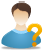 Рассчитайте объемы 0,1 М растворов уксусной кислоты и ацетата натрия, необходимые для приготовления 20 мл ацетатного буферного раствора с рН= 4.Вычислите рН раствора гидроксида калия, концентрация которого с = 0,012 моль/л.Смешали два раствора НС1: 50 мл с концентрацией 0,2 моль/л и 300 мл с концентрацией 0,02 моль/л. Вычислите рН полученного раствора.При решении проблемно-ситуационной задачи воспользуйтесь предложенным алгоритмом решения:Вычислите рН раствора NH4N03 с концентрацией 0,1 моль/л. Дано:С(NH4N03)= 0,1 моль/лНайти: рН=?Решение:NH4N03 – соль, образованная слабым основанием и сильной кислотой. Соли такого типа гидролизуются по катиону:NH4++H2O↔NH3+H3O+При решении задачи воспользуемся уравнением:pH=7-0,5(pKb+Igc(HB+)).Предварительно, определив pKb (см. прилож. ):рKb = 14 –рКa = 14 – 9,24 = 4,76, вычислим рН: рН = 7 – 0,5 • (4,76 + lg 0,1) = 5,12. Ответ: рН = 5,12